РЕЖИМ ДНЯ В ЛАГЕРЕ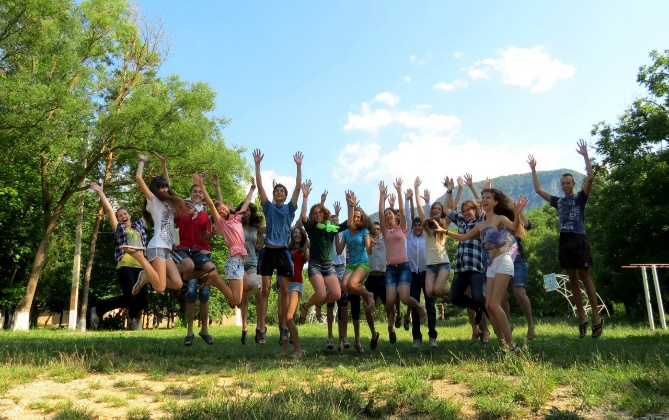 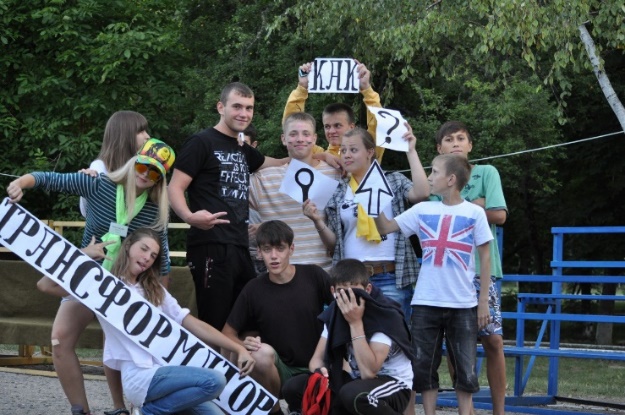 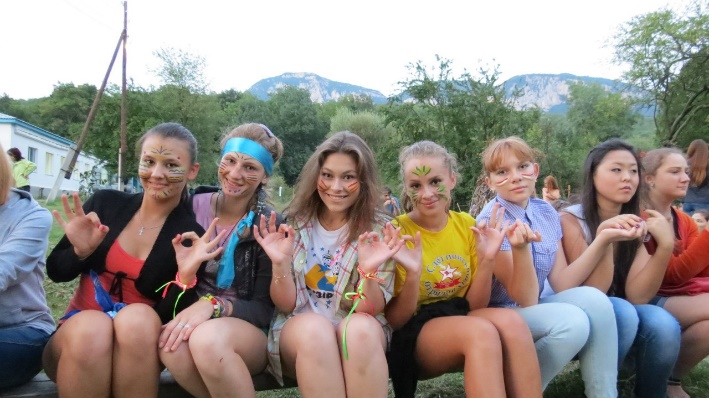 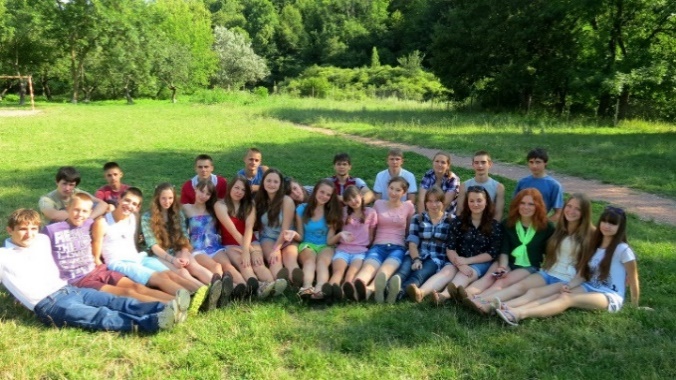 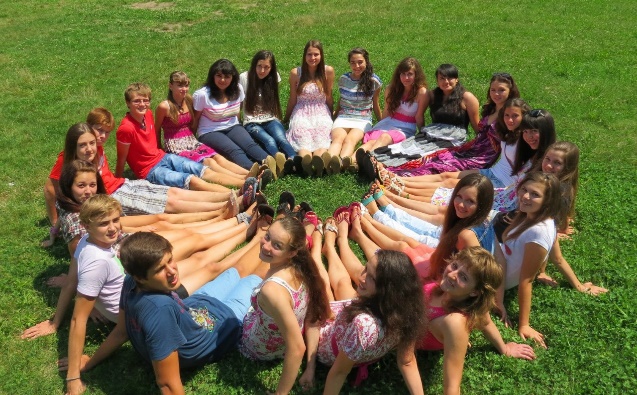 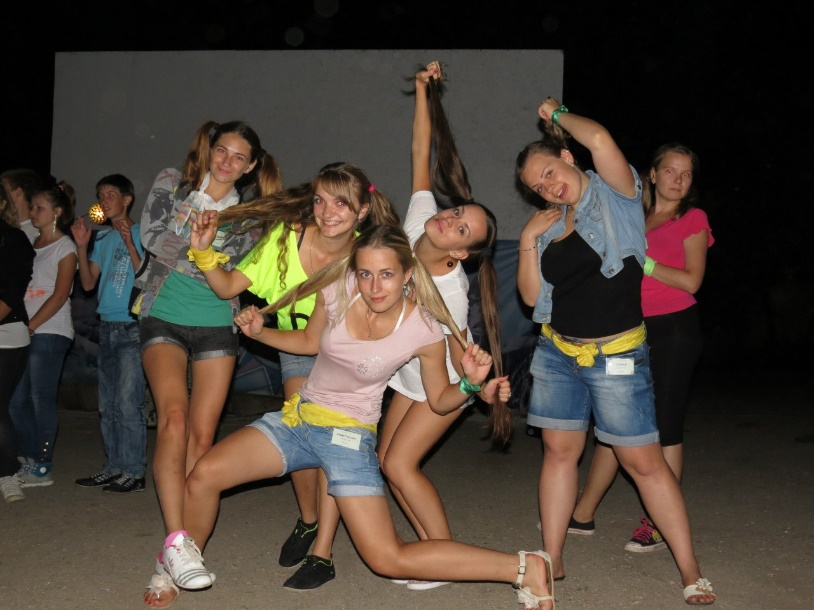 КОГДА?ЧТО?8.00Подъем детей8.30Зарядка8.45Старт дня9.00Завтрак9.15-13.30Занятия в кружках и секциях,  тематические площадки, мастер-классы, спортивные соревнования13.30Обед14.30-16.00Дневной отдых16.15Полдник16.30 Занятия в кружках и секциях, игры на свежем воздухе, спорт, подготовка к вечерним мероприятиям и мероприятия19.00Ужин20.00Вечернее мероприятие21.00Второй ужин21.15Дискотека/кино22.15Вечерняя свечка22.30Отбой